博 愛 醫 院 施 淑 鎮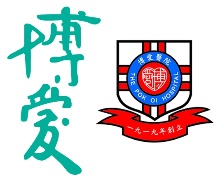 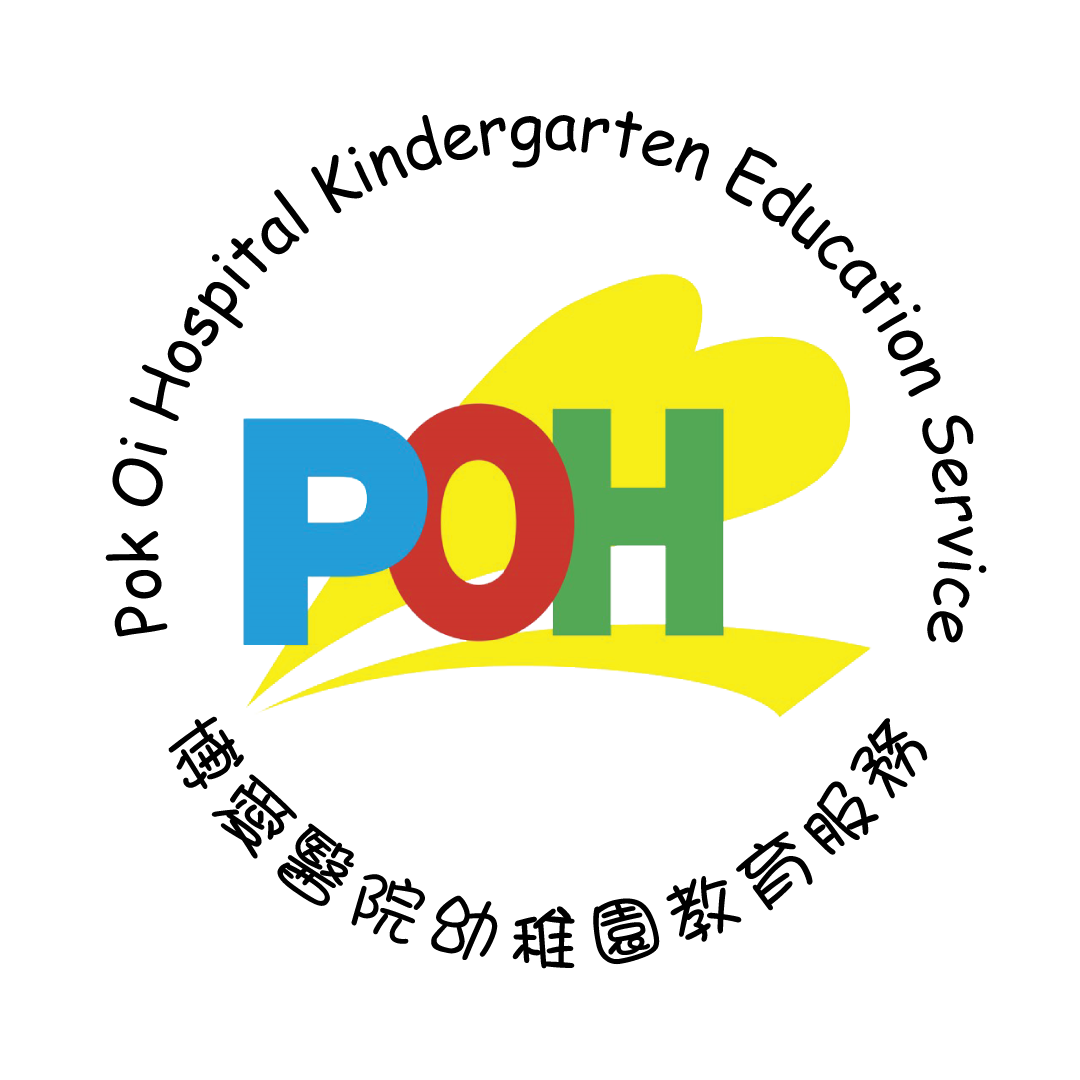 POK OI HOSPITAL SY SIOK CHUNG/F, Tsui Mei House, Tsui Ping Estate, Kwun Tong, Kowloon九龍觀塘翠屏邨翠楣樓地下  電話：2772 0811  傳真：2772 0331 電郵：sscic@pokoi.org.hk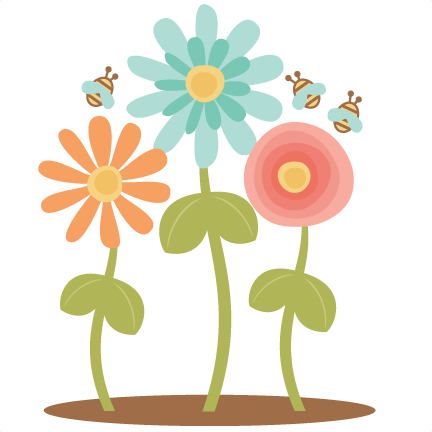 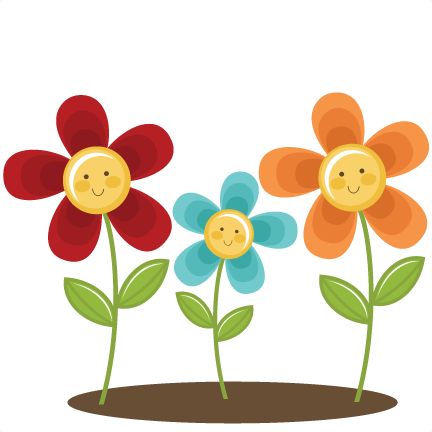 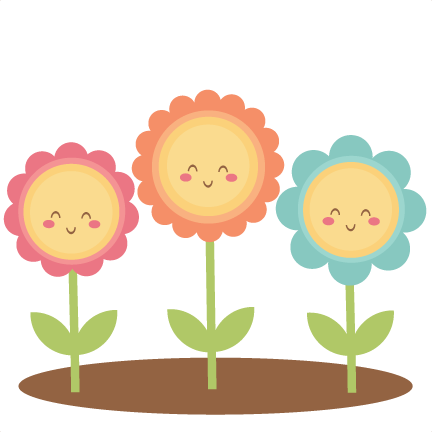 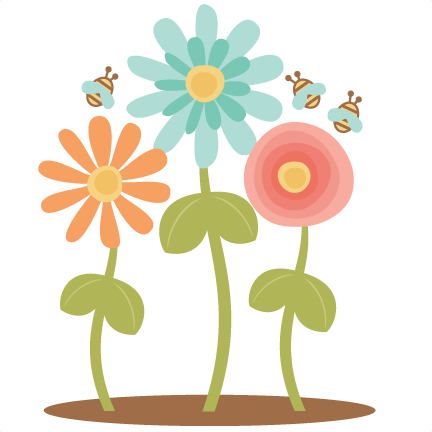 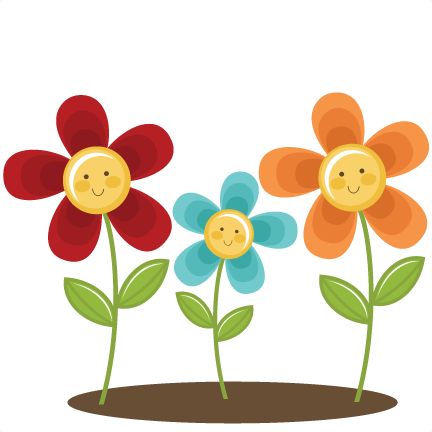 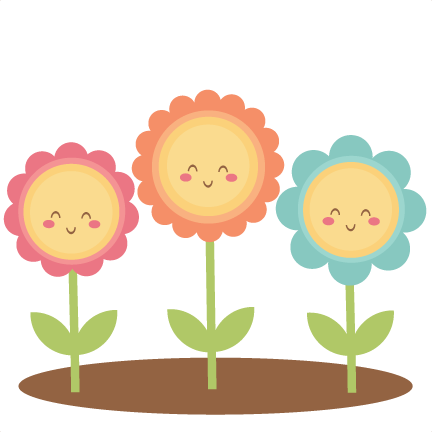 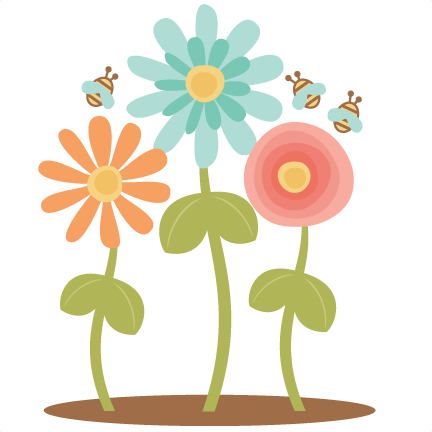 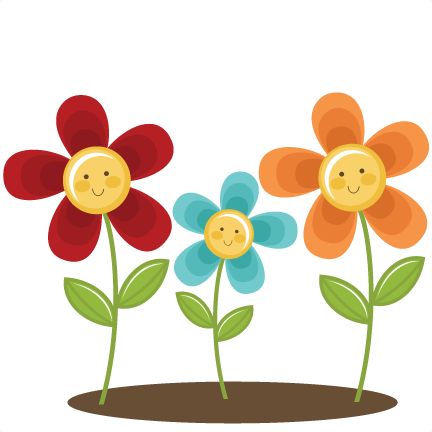 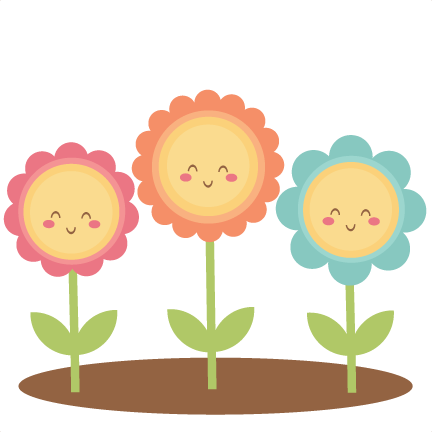 主要代辦項目參考價目2018-2019及2019-2020學年主要代辦項目參考價目2018-2019及2019-2020學年主要代辦項目參考價目2018-2019及2019-2020學年主要代辦項目參考價目2018-2019及2019-2020學年夏季校服價錢冬季校服價錢恤衫及短褲$82/套長袖恤衫$41/件恤衫及短褲$82/套長褲$90/條恤衫及短褲$82/套煲呔$13/個 校裙$80/條校裙$90/條運動服$75/套運動服$94/套書包$55/個校褸$128/件課本沒有直接代辦練習/作業沒有直接代辦茶點沒有直接代辦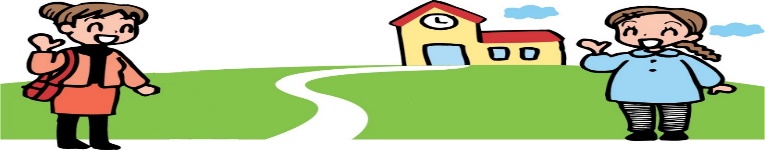 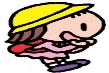 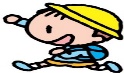 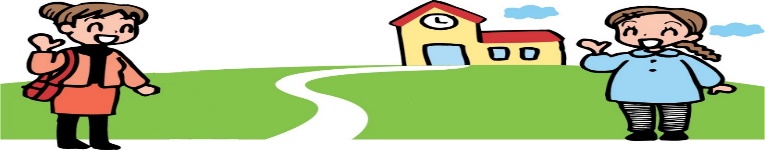 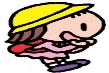 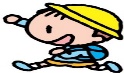 